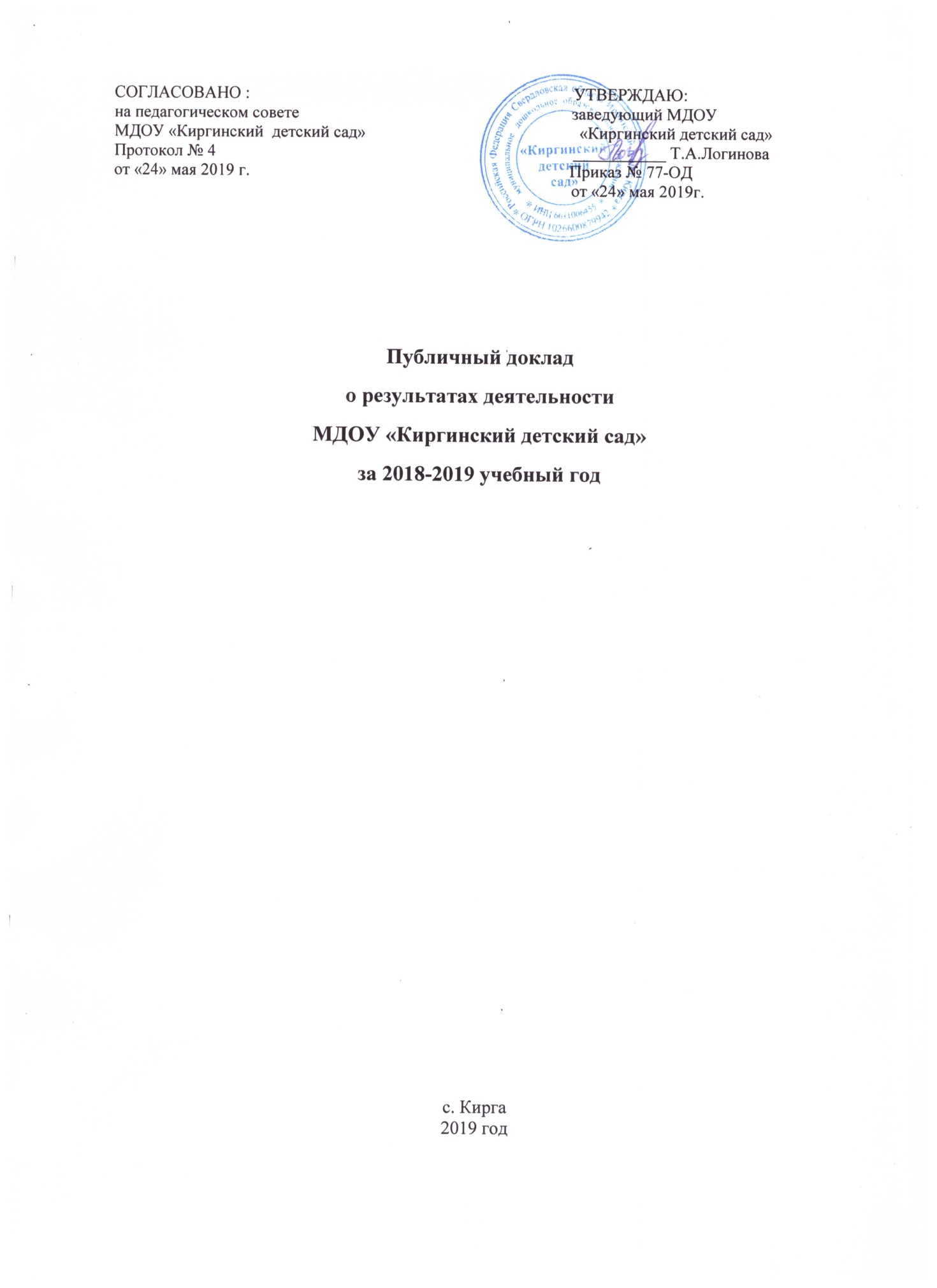 1. Общая характеристика образовательного учрежденияМуниципальное  дошкольное образовательное учреждение «Киргинский детский сад» является  дошкольной образовательной организацией, реализующей основную общеобразовательную программу дошкольного образования  в группах общеразвивающей направленности.  Полное наименование  Учреждения – муниципальное  дошкольное  образовательное учреждение  «Киргинский  детский сад», сокращенное  наименование  -  МДОУ «Киргинский детский сад».Тип организации – дошкольная образовательная организация.Вид – детский сад.Организационно-правовая форма –  учреждение.Местонахождение Учреждения: юридический адрес: 623841, Российская Федерация, Свердловская область, Ирбитский район, с. Кирга, ул. Толбузина, 4;фактический адрес: : 623841, Российская Федерация, Свердловская область, Ирбитский район, с. Кирга, ул. Толбузина, 4;E-mail: kirga.d.s@yandex.ruВ 1931 году в селе Кирга был организован первый детский сад.С 2000 года детский сад зарегистрирован как юридическое лицо: Муниципальное дошкольное образовательное учреждение Киргинский  детский сад.В 2017 году МКДОУ Киргинский  детский сад, зарегистрирован как муниципальное  дошкольное образовательное учреждение «Киргинский детский сад». Здание типовое, 2х этажное, введено в эксплуатацию  в 1987 году, расположено на территории Киргинской территориальной администрации в  15 километрах от города Ирбита.В 2018-2019 учебном году в учреждении функционирует 3 группы с контингентом воспитанников - 56 человек:- разновозрастная группа раннего дошкольного   - 16 человек;- разновозрастная группа младшего дошкольного возраста  - 17   человек;- разновозрастная группа  старшего дошкольного возраста - 23 человека.Режим работы детского сада: 5-и дневная рабочая неделя с выходными днями (суббота, воскресенье). Группы с 9 часовым пребыванием детей,  работают  с 7.30 часов до 16.30 часов Выходные – суббота, воскресенье, праздничные дни.Территория детского сада озеленена насаждениями. На территории учреждения имеются различные виды деревьев, кустарников, разбиты клумбы, имеется  детский огород. В близи детского сада расположены: Киргинский сельский дом культуры,  Киргинская сельская библиотека, Киргинская ОВП.Муниципальное задание определяет объемные  и качественные показатели по 2 услугам:- реализация основной образовательной программы дошкольного образования;- обеспечение ухода и присмотра за детьми.1.1. Наличие правоустанавливающих документов- Лицензия на право оказывать  образовательные услуги  № 19556  от 12 декабря  2017 года (срок действия - бессрочно);- свидетельство о внесении записи в Единый государственный реестр юридических лиц;- свидетельство о постановке на учет в налоговом органе;- Устав муниципального  дошкольного образовательного учреждения «Киргинский детский сад» (новая редакция) утвержден постановлением администрации Ирбитского муниципального образования от 07.11.2017 № 981-ПА;-  свидетельство о государственной регистрации права безвозмездного пользования на земельный участок 66 АД 653085 от 20.01.2011г.;- наличие акта о проведении проверки нарушений требований пожарной безопасности № 87 от 10.11.2016г.1.2. Документация дошкольного образовательного учрежденияНормативно-правовое обеспечение управления ДОУ Управление муниципальным дошкольным образовательным учреждением осуществляется в соответствии: - Конвенцией ООН о правах ребёнка- Приказом Министерства образования и науки РФ от 17 октября 2013 г. N 1155 «Об утверждении федерального государственного образовательного стандарта дошкольного образования»; - Постановление Главного государственного санитарного врача РФ от 15 мая 2013 г. N 26 «Об утверждении СанПиН 2.4.1.3049-13 «Санитарно- эпидемиологические требования к устройству, содержанию и организации режима работы дошкольных образовательных организаций»;- Организация питания детей дошкольного и школьного возраста в организованных коллективах. Методические рекомендации МР 2.4.5.0107-15.- Приказ Министерства здравоохранения и социального развития РФ от 26 августа 2010 г. N 761н «Об утверждении Единого квалификационного справочника должностей руководителей, специалистов и служащих, раздел «Квалификационные характеристики должностей работников образования»- Постановление Правительства РФ от 8 августа 2013 г. N 678 «Об утверждении номенклатуры должностей педагогических работников организаций, осуществляющих образовательную деятельность, должностей руководителей образовательных организаций» - Постановление Правительства Свердловской области от 25 июня 2010 г. N 973-ПП «О введении новой системы оплаты труда работников государственных организаций Свердловской области, подведомственных Министерству общего и профессионального образования Свердловской области» - Приказ Министерства образования и науки РФ от 30 августа 2013 г. N 1014 «Об утверждении Порядка организации и осуществления образовательной деятельности по основным общеобразовательным программам – образовательным программам дошкольного образования»» - Приказ Министерства образования и науки РФ от 15 января 2014 г. N 14 «Об утверждении показателей мониторинга системы образования»; - Приказ Министерства труда и социальной защиты РФ от 18 октября 2013 г. N 544н «Об утверждении профессионального стандарта «Педагог (педагогическая деятельность в сфере дошкольного, начального общего, основного общего, среднего общего образования) (воспитатель, учитель)»; - Приказ Министерства образования и науки РФ от 10 декабря 2013 г. N 1324 «Об утверждении показателей деятельности образовательной организации, подлежащей самообследованию»; - Постановление Правительства РФ от 5 августа 2013 г. N 662 «Об осуществлении мониторинга системы образования»;- Уставом МДОУ «Киргинский детский сад»; - иными нормативно-правовыми актами РФ и субъектов РФ. А также  локальными документами: - Договором об образовании по образовательным программам дошкольного образования;- Трудовыми договорами между администрацией и работниками;  - Коллективным договором; - Штатным расписанием;- Приказами заведующего ДОУ;- Должностными инструкциями, определяющими обязанности работников ДОУ; - Правилами внутреннего трудового распорядка; - Инструкциями по организации охраны жизни и здоровья детей в ДОУ;- Положением о Совете учреждения; - Положением о Педагогическом совете; - Положением о родительском собрании; - Положением об оплате труда работников МДОУ и др.В течение учебного года продолжалась работа по созданию и обогащению нормативно- информационного обеспечения системы управления. Организация образовательного процесса в МДОУ «Киргинский детский сад» регламентируется режимом работы, учебным планом, годовым календарным графиком, расписанием  непосредственно образовательной деятельности.Учреждение реализует: - основную общеобразовательную программу – образовательную программу дошкольного образования в группах общеразвивающей  направленности, - адаптированную образовательную программу для детей с умственной отсталостью (интеллектуальными нарушениями)  обеспечивающую коррекцию нарушений развития и социальную адаптацию воспитанников с ограниченными возможностями здоровья в группах общеразвивающей  направленности.Образовательный процесс строится с учетом требований санитарно-гигиенического режима в дошкольных образовательных учреждениях¸ его характерными качествами являются рациональность организационной структуры, развивающее разнообразие форм обучения, взаимосвязь между организационными формами.1.3. Документация дошкольного образовательного учреждения, касающаяся трудовых отношенийТрудовые отношения в детском саду регламентируются следующими нормативными актами, ведется документация:- книги учёта личного состава, движения трудовых книжек и вкладышей к ним, трудовые книжки работников, личные дела работников;- приказы по личному составу, книга регистрации приказов по личному составу;- трудовые договоры с работниками и дополнительные соглашения к трудовым договорам;- коллективный договор (в т.ч. приложения к коллективному договору);- правила внутреннего трудового распорядка;- штатное расписание дошкольного образовательного учреждения (соответствует установленным требованиям, структура и штатная численность в соответствии с Уставом);- должностные инструкции работников;- журналы проведения инструктажа;- Положение об оплате труда работников МДОУ «Киргинский детский сад».2. Оценка системы управления дошкольного образовательного учрежденияФормами самоуправления детским садом являются:Общее собрание трудового коллектива:- обсуждало изменения в законодательстве РФ в области образования; - обсуждало вопросы выполнения должностных обязанностей работниками;- обсуждало участие коллектива в муниципальных конкурсах; - принимало решение по благоустройству территории ОУ.- принимало решения награждения работников ДОУ грамотами муниципального уровня (3 человека), грамотами и  благодарственными письмами  образовательного учреждения; - рассматривало вопрос о необходимости прохождения работниками диспансеризации, медицинского осмотра в ЛПУ и ЦПП; - рассматривало вопросы санитарного состояния в учреждении; Педагогический совет: - утвердил планово-прогностическую документацию на 2018-19 учебный год; - принял и утвердил план работы на год; - принял основную общеобразовательную программу - образовательную программу дошкольного образования МДОУ «Киргинский детский сад»; - принял рабочие программы педагогов на 2018-19 уч. год; - утвердил  учебный план, режим занятий обучающихся и календарный учебный график на 2018-19 учебный год; - рекомендовал к аттестации на соответствие занимаемой должности педагогов (2 человека);- рекомендовал участие педагогов  в семинарах, конференциях, РМО;- заслушал   воспитателей по опыту работы в  воспитательно- образовательной деятельности, отчеты педагогов по внедрению новых педагогических технологий,   работу по проектной деятельности;- заслушал отчеты старшего воспитателя о методической работе;- рассматривал вопрос повышения квалификации педагогических работников; - отчет о результатах самообследования МДОУ «Киргинский детский сад»;          - осуществлял организацию в ДОУ конкурсах : «Наш двор – цветущий сад», «Мы в ответе за птиц на планете», театрализованных миниатюр «Экологические  сказки Уральского леса»,  Смотр –конкурс на лучшее художественное оформление снежного ледового городка «Зимняя сказка-2019 года», Эколого-социальной акции «Эко-ёлка -2018», «Экологическая мозаика»,  Экологическая акция «Чистая планета в наших руках»,  «Эко- образование будущего», «Ярмарка педагогических идей»,  НППК «Традиции и новации«Интерактивные технологии в обучении», «Символ года», «Экологическая мозаика», «Кукла в национальном костюме», «Огород на окне»;- Осуществлял общую координацию организации образовательной деятельности в ДОУ.  Совет учреждения МДОУ :           - рассматривал вопрос участия родителей (законных представителей) в жизни ОУ,- заслушал отчет  заведующего об обеспечении безопасных условий, ПБ в ОУ; - содействовал в организации и проведении мероприятий: дня дошкольного работника, дня пожилого человека, проведении акции «Зимняя сказка», новогодних утренников, зимних каникул, субботника «Зеленая весна»,  Дня Победы, «Бессмертный полк», проведения выпускного, подготовка помещений и благоустройство  территории к новому учебному году; - оказывал посильную помощь в укреплении материально-технической базы.            Управление в  детском саду   осуществляется в соответствии с Уставом ДОУ и законодательством РФ, строится на принципах единоначалия и самоуправления. В дошкольном учреждении реализуется возможность участия в управлении учреждением всех участников образовательного процесса.  Заведующий осуществляет непосредственное руководство детским садом и несёт ответственность за деятельность учреждения,  назначается на должность и освобождается от должности Учредителем. В учреждении функционирует Профсоюзный комитет, он представляет интересы работников учреждения.3. Оценка содержания и качества подготовки воспитанниковВ ДОУ имеются следующие документы: - Программа развития (Согласована с начальником УО Ирбитского МО, заключение № 4 от 25.12.2015 г., утверждена приказом заведующего от 16.01.2015 г. № 28/2, принята Педагогическим советом протокол №1 от 13.01.2015 г); - Основная общеобразовательная программа - образовательная программа МДОУ  «Киргинский детский сад », утверждена приказом № 53 ОД от 25.08.2018 года, принята на заседании Педагогического совета протокол № 4 от 25.08.2018 г.;- Адаптированная образовательная программа для детей с умственной отсталостью (интеллектуальными нарушениями)  обеспечивающую коррекцию нарушений развития и социальную адаптацию воспитанников с ограниченными возможностями здоровья в группах общеразвивающей  направленности  утверждена приказом № 77- ОД от 24.05. 2019 года, принята на заседании Педагогического совета протокол № 4 от 24.05.2019г.;- Разработаны рабочие программы (приложения к ООП-ОП ДО). В МДОУ реализуется уровень общего образования: дошкольное образование. Форма получения образования: очная.Нормативные сроки обучения: от 2 месяцев до 7 лет или до прекращения образовательных отношений.Формы получения дошкольного образования и формы обучения по основной общеобразовательной программе - образовательной программе дошкольного образования определяются федеральным государственным образовательным стандартом дошкольного образования и Федеральным законом Российской Федерации от 29 декабря 2012 г. N 273-ФЗ «Об образовании в Российской Федерации».Освоение образовательных программ дошкольного образования не сопровождается проведением промежуточных аттестаций и итоговой аттестации обучающихся. В учреждении непрерывная образовательная деятельность, отводимая на усвоение содержания образования по образовательным областям (социально-коммуникативной, познавательной, речевой, художественно-эстетической и физического развития), учебным дисциплинам с обучающимися организована в форме образовательных предложений для целой группы (занятие) – далее по тексту занятие.Социальный статус семей воспитанников ДОУПри проведении анализа  изучения мнения участников образовательных отношений об удовлетворенности  деятельности дошкольного образовательного учреждения в форме анкетирования в мае 2019 года  составило 94% По результатам анкетирования можно сделать вывод о том, что родители считают сложившийся внутри образовательного учреждения психологический микроклимат благоприятным. Родители удовлетворены качеством предоставляемых услуг: работа педагогов является продуктивной, эффективной и удовлетворяет большую часть родительской общественности. Родители своевременно получают информацию о достижениях ребёнка и возникающих проблемах.Родители являются полноправными участниками образовательного процесса, их мнение  учитывается при организации деятельности ДОУ. Учреждение поддерживает социально-партнёрские отношения с учреждениями образования, культуры и здравоохранения. Это создает благоприятные возможности для обогащения деятельности Учреждения, расширяет спектр возможностей по организации физкультурно-оздоровительной, коррекционной, воспитательной и образовательной работы, способствует осуществлению сотрудничества с педагогическими коллективами, повышению квалификации педагогических кадров. МДОУ «Киргинский детский сад» осуществляет социальное партнерство со следующими организациями: В ДОУ создана, развивающая предметно-пространственная среда в соответствии с требованиями федерального государственного образовательного стандарта дошкольного образования и образовательной программы дошкольного образования, с учетом примерной программы дошкольного образования, возрастных и гендерных особенностей, интересов детей. Оборудованы методические кабинеты, зал для физкультурных и музыкальных занятий, и специализированные помещения. Для качественного проведения учебного процесса в ДОУ организована насыщенная, эстетическая развивающая предметно - пространственная среда, которая постоянно изменяется, пополняется и трансформируется.  РППС создаётся всем  коллективом учреждения, родителями   воспитанников и   обеспечивает  максимально – комфортное пребывание  ребёнка в ДОУ  и его развития.  Пространство групп организовано в виде разграниченных центров, оснащённых развивающим материалом: книги, дидактические игры, материалы для творчества, материалы для познавательно-исследовательской деятельности, материалы, обеспечивающие развитие ребенка во всех видах деятельности. В детском саду созданы условия, необходимые для реализации принципа интеграции построения развивающих центров. Размещение материала направлено на создание целостной трансформируемой и многофункциональной  предметной среды. В основе организации предметно-пространственной среды лежит задача создания условий для реализации права ребенка на свободный выбор вида деятельности, степени участия в ней, способов ее осуществления. Организованная среда в ДОУ выполняет образовательную, развивающую, воспитывающую, коммуникативную функции, и работает на развитие самостоятельности детей. Содержание предметно-пространственной среды групп и помещений периодически меняется, обновляется и дополняется с ориентацией на обеспечение зоны, на интересы детей, их индивидуальные возможности и с целью поддержания развивающего характера среды.Во всех группах имеются центры двигательной активности, оснащённые спортивным, физкультурно-игровым оборудованием, в соответствии с возрастом детей, а также оборудованием для закаливания, атрибутами, необходимыми для проведения различных подвижных игрВ приёмных каждой группы имеются уголки  для родителей  где помещается  наглядная информация о деятельности с детьми в ДОУ.Развивающая предметно-пространственная среда стимулирует процессы развития и саморазвития, социализации и коррекции.  В каждой группе имеются приёмная,  игровая комната, спальня, комната для организации питания, санузел.Группы постоянно  пополняются современным игровым оборудованием, информационными стендами в течении года.  Развивающая предметно-пространственная среда всех помещений оптимально насыщена,  имеет необходимое и достаточное количество дидактического материала для каждого вида деятельности, что стимулирует процесс  развития и саморазвития, социализации и коррекции. В ДОУ соблюдаются санитарно - гигиенические требования, помещения  уютные, красиво оформлены, удобные и комфортны для детей, работников ДОУ. В учебном году с целью создания условий для организации образовательного процесса приобретены учебные  пособий, методическая и детская литература. В образовательном процессе реализация содержания образования обеспечивается развивающей средой, при создании которой предоставляется возможность ребенку для самостоятельного активного и целенаправленного действия  во всех видах деятельности. Во всех группах имеются центры двигательной активности, оснащённые спортивным инвентарём, физкультурно-игровым оборудованием, в соответствии с возрастом детей, а также оборудованием для закаливания, атрибутами, необходимыми для проведения различных подвижных игр.В соответствии со Стандартом образовательная деятельность предполагает всестороннее социально-коммуникативное, познавательное, речевое, художественно-эстетическое и физическое развитие детей, посредством различных видов детской активности. Между разделами Программы существуют многообразные взаимосвязи: познавательное развитие тесно связано с речевым и социально-коммуникативным, художественно-эстетическое – с познавательным и речевым и т.п. Образовательный процесс организован в соответствии с требованиями современного законодательства в сфере образования. Процесс организации образовательной деятельности в детском саду осуществлялся: - через образовательную деятельность, осуществляемую в ходе режимных моментов; - деятельность в процессе совместной и самостоятельной деятельности детей; - через непрерывно - образовательную деятельность, осуществляемую в  процессе организации различных видов детской деятельности (игровой,  двигательной, коммуникативной, трудовой, познавательно-  исследовательской, продуктивной, музыкально-художественной); - в ходе взаимодействия с семьями обучающихся ДОУ.ООП ДОУ охватывала все основные моменты жизнедеятельности детей дошкольного возраста и учитывала образовательные нагрузки. Педагогическим коллективом в течение года соблюдались инструкции по охране жизни и здоровья детей, строго выполнялся режим дня. Реализуя задачи годового плана работы, коллектив ДОУ старался создать благоприятные условия для полноценного проживания ребенком дошкольного детства, всестороннего развития психических и физических качеств в соответствии с возрастными и индивидуальными особенностями. Программа во всех возрастных группах освоена по всем направлениям.Результаты педагогического мониторинга реализации образовательной программы на конец  2018- 19 учебного годаМетоды мониторинга: анализ продуктов детской деятельности, регулярные наблюдения педагога за детьми в повседневной жизни и в процессе образовательной работы с ними, беседы, игровые ситуации. Педагогический мониторинг за анализируемый период проводился по двум направлениям: - педагогический мониторинг качества образования в группе (через реализацию образовательных областей); - педагогический мониторинг детского развитияИтоги мониторинга образовательного процесса показали, что во всех возрастных группах материал усвоен в соответствии с возрастными показателями. Выявленные проблемы требуют работу в индивидуальном порядке с обучающими, имеющих недостаточный уровень развития.Вывод: Уровень развития детей и итоговые результаты освоения основной общеобразовательной программы – образовательной программы дошкольного образования показывают, что образовательная программа реализована, образовательная деятельность организованная в ДОУ осуществлялась в соответствие с учебным планом, расписанием НОД, годовым планом работы учреждения, возрастными особенностями детей. Повысился уровень знаний, мотивационная готовность детей  к сотрудничеству, дети успешно освоили программу. В детском саду достаточное количестве дидактического  материала,  игрового материала,  методической и детской литературы, спортивного оборудования и т.д.  благоприятно влияет на качество образовательной деятельности педагогов с детьми.4. Оценка кадрового обеспеченияШтатное количество ставок в ДОУ  19 единицМуниципальное дошкольное образовательное учреждение «Киргинский   детский сад» укомплектовано педагогическими кадрами в соответствии со штатным расписанием.Педагогический коллектив, обеспечивающий процесс развития и воспитания детей, состоит из 6 сотрудников:  из них воспитатели -4, старший воспитатель-1, инструктор по физической культуре -0, музыкальный руководитель -1.Распределение педагогов по образованию, стажу работы, квалификацииНе аттестованы 2 педагога (33%) - стаж менее 2 лет.Возрастной ценз педагоговУспешной реализации намеченных планов работы способствуют разнообразные методические формы работы с кадрами: творческие группы, педсоветы, теоретические и практические семинары, деловые игры, выставки, смотры-конкурсы, аналитические отчеты, круглые столы, участие в конкурсах различного уровня (в том числе дистанционных), самообразование. Участие педагогов в конференциях, семинарах:Участие педагогов в профессиональных конкурсах, фестивалях, форумах:Воспитанники детского сада с педагогами и родителями принимали активное участие в конкурсах, фестивалях: Муниципального уровень:- Интеллектуально-познавательная игра «Соображалки»Миськив Евгений (диплом участника);- «Экология души»:Белобородова Анастасия (1 место)Дерябина Василиса (3 место)Васьков Геннадий (2 место)Кузнецова Евгения (2 место);- «Чистая планета в наших руках»:Ларионов Артём (2 место);- «Символ года»- Просолов Александр (3 место);- «Экологическая мозаика: Миськив Евгений (3 место)Варпаховский Артём  (2 место)Поповкин Андрей (1 место)Машковцев Дамир (1 место)Юдина Анастасия (2 место)Ларионов Артём (1 место);- «Звонкие колокольчики»:Кузнецова Евгения, Цветкова Лилия (диплом участника)- «Мы в ответе за птиц на планете»;- «Экологические сказки Уральского леса»;- Экологическая акция «Наш двор- цветущий сад»- призовое место;- Смотр –конкурс  «Зимняя сказка-2019 года»- призовое место;- Эколого-социальная акция «Эко-ёлка -2018»;- «Эко- образование будущего».Участие педагогов в различных  мероприятиях повышает педагогическую компетенцию, способствует развитию самооценки, профессионализма, осмысления результатов профессиональной деятельности, повышают авторитет педагога в глазах родителей, коллег, активно распространяют свой педагогический опыт, что позволяет повысить качество образования обучающихся.Все помощники воспитателя прошли курсовую переподготовку на должность младшего воспитателя.Вывод: Таким образом, коллектив детского сада стабилен. Следует продолжать работу по внедрению инновационных технологий в образовательном  процессе ДОУ, обогащению знаний педагогов, совершенствовать  умение представлять свой педагогический  опыт на  Муниципальном уровне, продолжать работу  по совершенствованию создания предметно- развивающей образовательной среды для детей в ДОУ.5. Оценка качества библиотечно-информационного обеспеченияВ МДОУ проводится непрерывное обогащение методической базы методическими пособиями по всем направлениям развития обучающихся. Методические кабинеты оснащены: - книжными шкафами, в которых расположены методическая и детская художественная литература, дидактические материалы, раздаточный материал, научно-методическое оснащение образовательного процесса дошкольного учреждения. Учебно-методическое обеспечение включает работу по оснащению образовательной деятельности методиками, методическими средствами, способствующими более эффективной реализации программно - методической, воспитательной деятельности педагогических работников. В ДОУ имеется необходимое методическое обеспечение: программы, методические пособия, дидактический материал. Систематически ведется информационная работа, благодаря которой родители (законные представители) могут ознакомиться с режимом работы учреждения, Уставом, реализуемой образовательной программой, процедурой и условиями приема. В групповых помещениях в доступных для родителей местах имеется информация о ежедневном меню, режиме дня, организации образовательной деятельности, объявления о проводимых мероприятиях, об успехах и достижениях детей, а также о жизнедеятельности ДОУ в целом, у дошкольного учреждения имеется электронный почтовый адрес – kirga.d.s@uandex.ru Вывод: Учебно-методическое, библиотечное обеспечение на достаточном уровне, но не оптимальном. Необходимо приобретение методической литературы для осуществления образовательной деятельности по работе с детьми с ограниченными возможностями.6. Оценка качества материально-технической базыЗдание детского сада построено по типовому проекту и введено в эксплуатацию в 1987 году.  Общая площадь здания 1088 кв.м. Общая площадь помещений, в которых осуществляется образовательная деятельность- 681 кв.м., в расчёте на одного воспитанника – 12,3 кв.м.  Для каждой группы имеются прогулочные площадки, обеспечивающие физическую активность и разнообразную игровую деятельность воспитанников на прогулке. Имеется спортивный участок, огород, перекрёсток по обучению детей ПДД.  В ОУ  имеется центральное отопление, вода, канализация. В детском саду имеются: - групповые помещения - 3 - кабинет заведующего - 1- методический кабинет - 2- зал для музыкальных и физкультурных занятий -1- пищеблок - 1- прачечная - 1 - кабинет для работы медсестры -1- музей – 4- картинная галерея-1- зимний сад-1- комната по обучению ПДД-1ДОУ пополняется современным игровым оборудованием, современными информационными стендами, мебелью.  ДОУ оснащено  техническими средствами обучения (ТСО) и компьютерной техникой (КТ).Имеются  2 компьютера, м/медийный проектор, 2 телевизора, экран, музыкальный центр (1шт), магнитофон (2 шт), 3 ноутбука, светомузыкальная система,  фотоаппарат. В ДОУ создана и постоянно пополняется электронная картотека методического кабинета, имеется педагогическая и детская литература, наглядные пособия, но демонстрационный и раздаточный материал требует пополнения и обновления. В ДОУ с целью обеспечения материально-технических условий  были приобретены товары, работы, услуги за период 2018-2019 учебном году по оснащению ДОУ в соответствии с нормами и требованиями Роспотребнадзора и пожарной безопасности.  В летний период силами родителей и работников детского сада проведён косметический ремонт в помещениях ДОУ, на детских участках.  Обновлены малые формы на участках и территории детского сада, заменена изгородь территории ОУ, проведён частичный  косметический ремонт в музее детского сада, в групповых, моечных, коридоре и фойе ДОУ.Оформление зала осуществлено в соответствии с эстетическими требованиями к данной части предметно-развивающей среды детского сада. Оборудование музыкального зала оснащено в соответствии с принципом необходимости и достаточности для организации образовательной работы. Развивающая предметно- пространственная среда для проведения занятий  по физическому развитию детей оснащена спортивным оборудованием, для организации работы по развитию основных движений и физических качеств воспитанников, соответствует принципам необходимости и достаточности, обеспечивает максимальную реализацию образовательного потенциала пространства и материалов, оборудования и инвентаря для физического развития детей дошкольного возраста в соответствии с особенностями каждого возрастного этапа, охраны и укрепления их здоровья. Развивающая среда в каждой возрастной группе включает совокупность образовательных областей, обеспечивающих разностороннее развитие детей с учётом их возрастных и индивидуальных особенностей по основным направлениям – физическому, социально-коммуникативному, познавательному, речевому и художественно-эстетическому. Материальная база групповых помещений периодически обновляется и трансформируется.  Для организации прогулок обучающихся имеется 3 групповых участка, оснащенных верандами для организации спокойных игр, а так же на всех участках имеется спортивное игровое оборудование для развития основных видов движений, качалки, песочницы и др. Обеспечение условий безопасности в ДОУ выполняется согласно локальным нормативно-правовым документам. Реализуется Программа комплексной безопасности. Имеется Паспорт дорожной безопасности, паспорт антитеррористической защищенности, разработанный на основании решения региональной антитеррористической комиссии. Здание детского сада оборудовано современной автоматической пожарной сигнализацией с дублированием сигнала «ПОЖАР» в пожарную часть г. Ирбита. Заключен договор на ее обслуживание. На каждом этаже вывешен светоотражающий план эвакуации людей. В течении учебного года проводятся испытания спортивного оборудования, составляются акты - допуски на занятия в спортивном зале. Систематически ведется работа по профилактике детского дорожного травматизма.  В каждой возрастной группе имеется центр безопасности движения, где в течение учебного года проводятся различные мероприятия: беседы, организуются экскурсии, чтение литературы, игровая деятельность, моделирование ситуаций, акции, конкурсы, викторины и т.п.).  Ежедневно ответственными лицами осуществляется контроль с целью своевременного устранения причин, несущих угрозу жизни и здоровью воспитанников и работников. Установлено видеонаблюдение, организован пропускной режим в здание детского сада. Большое внимание уделяется организации работы по охране труда: сформирован пакет нормативно-правовых документов, проводится обучение и проверка знаний требований охраны труда работников, инструктажи с работниками. Для обеспечения условий по ОТ и ТБ работников проведена специальная оценка условий труда работников - 100%.. Все работники учреждения в соответствии с Программой производственного контроля прошли медицинский осмотр и гигиеническую аттестацию.Вывод: Состояние материально - технической базы ДОУ соответствует педагогическим требованиям, требованиям техники безопасности, санитарно– гигиеническим нормам, физиологии детей, принципам функционального комфорта. Позволяет педагогам осуществлять образовательный процесс на должном  уровне. Образовательный процесс осуществляется с использованием видео, аудио техники. В детском саду  пополняется библиотечный фонд методической литературы, улучшается оснащенность дидактическими пособиями. Для совершенствования образовательного процесса необходимо приобрести методическую литературу по работе с детьми с ограниченными возможностями здоровья.Необходимо обновить и пополнить развивающую предметно - пространственную образовательную среду оборудованием, играми, игрушками, дидактическими пособиями, сформировать среду в группах в соответствии с требованиями ФГОС ДО.7. Оценка качества медицинского обеспечения дошкольного образовательного учреждения, системы охраны здоровья воспитанниковОхрана и укрепление здоровья детей, формирование привычек к здоровому образу жизни- одна из главных задач ДОУ. Для реализации была организована разносторонняя деятельность, направленная на укрепление здоровья детей, снижение уровня заболеваемости детей, удовлетворяющая потребность ребенка в движении, отдыхе, питании, приобретении положительных эмоций и впечатлений. В течении года проводилась системная физкультурно-оздоровительная работа: постоянно осуществлялись прогулки на воздухе, утренняя гимнастика, занятия по физической культуре, физические упражнения, подвижные игры, походы.  Педагогами в работе по физическому развитию и здоровьеформированию дошкольников применялись современные здоровьесберегающие технологии: элементы дыхательной гимнастики, пальчиковая гимнастика, музыкотерапия.Закаливающие мероприятие осуществляется с учетом состояния здоровья, возрастных возможностей детей и время года. Основными закаливающими мероприятиями являются: воздушные ванны (во время утренней гимнастики, гимнастики после сна), полоскание горла кипяченой водой, ходьба босиком по массажным дорожкам («дорожки здоровья»), умывание прохладной водой рук до локтя, ежедневное проведение утренней и вечерней прогулок.Постоянно осуществлялось медико-психологическое сопровождение педагогического процесса. Регулярно проходили мероприятия по укреплению здоровья воспитанников (закаливание, витаминотерапия, фитотерапия (чеснок), режим прогулок, режим проветривания, обеспечивался режим двигательной активности и др. Ежемесячно проходил анализ заболеваемости детей, выявлялись ее причины и намечались пути снижения.Статистика заболеваемости воспитанников ДОУПо результатам осмотров и с учетом физического развития, все дети разделены по группам здоровья:Отчетность по заболеваемости за 2 года8. Оценка качества организации питанияОсобое внимание в детском саду уделяется питанию детей. В ДОУ организовано трёхразовое питание. Питание детей организовано в соответствии с нормативными документами: - санитарно-эпидемиологическими правилами и нормативами требованиями; «Гигиенические требования к качеству и безопасности продовольственного сырья и пищевых продуктов»; - приказом «Об организации питания в ДОУ»; - документами по организации питания, разработанными в ДОУ; - договорами и муниципальными контрактами на поставку продуктов питания. Питание детей в детском саду проводится по  утверждённому 10-дневному меню, в котором рассчитаны по возрастам: белки, жиры, углеводы, энергетическая ценность, минеральные вещества, витамины. В детском саду также разработаны  технологические карты, в которых произведена вся раскладка блюд и технология приготовления. Ежедневно проводится витаминизация пищи  третьего блюда, в рацион  включаются соки, фрукты, овощи, молочные  и мясные продукты. Ежедневно проводится контроль за питанием детей бракеражной комиссией, созданной в учреждении, выполняется отбор суточных проб, ведётся контроль за нормой порции ребёнка,  проводится ежедневный осмотр персонала на гнойничковые инфекции и состояние здоровья. Организация питания проводится согласно СанПиН с учётом возрастных особенностей  детей в калорийности и питательных веществах т.к. правильно организованное питание в значительной мере гарантирует нормальный рост и развитие детского организма и создает оптимальное условие для нервно-психического и умственного развития ребенка. В правильной организации питания детей большое значение имеет создание благоприятной и эмоциональной окружающей обстановки группы. Группы обеспечены соответствующей посудой. Воспитатели приучают детей к опрятности при приеме пищи. Педагоги информируют родителей о продуктах и блюдах, которые ребенок получает в течении дня в детском саду, предлагают рекомендации по составлению домашних блюд с правильным питанием.9. Внутренняя система оценки качества образованияЦелью организации мониторинга качества образования является анализ исполнения законодательства в области дошкольного образования, получение своевременной полной и достоверной информации для эффективного управления функционированием и развитием ДОУ; изучения динамики развития ДОУ по основным направлениям деятельности; изучения достижений воспитанников, удовлетворенность родителей качеством, предоставляемых образовательных услуг. Предметом системы оценки качества образования являются:- качество условий реализации ООП образовательного учреждения; - качество организации образовательного процесса; - качество результата освоения ООП образовательного учреждения. Одним из инструментов эффективного внедрения ФГОС ДО, на наш взгляд, выступает независимая система оценки качества дошкольного образования, которая представляет собой совокупность процедур, норм и правил, обеспечивающих объективную оценку состояния и результатов деятельности ДОО с учетом государственных требований и запросов потребителей образовательных услуг.Предметом системы оценки качества образования являются:- качество условий реализации ООП образовательного учреждения; - качество организации образовательного процесса; - качество результата освоения ООП образовательного учреждения. Таким образом: полученные показатели в течение года выражают объективную составляющую оценки качества образования и предоставляют возможность своевременного реагировать на уровень качеств образования.Вывод: Использование мониторинга в образовательном учреждении позволяет определить успешность и  результативность протекания образовательного процесса; способствует качественному росту профессиональной компетентности каждого педагога, росту интеграционных возможностей всего педагогического коллектива; позволяет усовершенствовать материально-техническую базу детского сада, обеспечивая целесообразность, информативность и контроль; позволяет осуществить целесообразное управление качеством состояния образовательного процесса; укрепляет внешние связи учреждения; позволяет прогнозировать перспективы развития дошкольного учреждения.10. Перспективы  и планы развития 1.Повышать  уровень  информационно-коммуникативной  компетентности  педагогов, родителей (законных представителей)   и   воспитанников   ДОУ   в  соответствии  с  ФГОС ДО и внедрении профстандарта. 2. Продолжать развивать познавательный интерес, интеллектуально- творческий потенциал каждого ребенка, используя инновационные технологии обучения и воспитания.3. Обеспечивать условия для сохранения и укрепления здоровья воспитанников, формировать у детей представление о здоровом образе жизни и основах безопасности жизнедеятельности.4. Повышать качество образования для обеспечения социального  статуса и имиджа учреждения. 5.Совершенствовать организацию предметно – пространственного   компонента   и   образовательно-воспитательного  процесса  в  соответствии  с  требованиями  ФГОС ДО.Образовательные областиобразовательное  предложение для целой группы (занятие)Образовательные областиобразовательное  предложение для целой группы (занятие)Образовательные областиобразовательное  предложение для целой группы (занятие)I частьI частьСоциально-коммуникативное развитиеИгра-занятие со строительным материаломПознавательное развитиеИгра-занятие с дидактическим материаломПознавательное развитиеОзнакомление с окружающим миромПознавательное развитиеФЭМПРазвитие речиРазвитие речиХудожественно-эстетическое развитиеМузыкаХудожественно-эстетическое развитиеРисованиеХудожественно-эстетическое развитиеЛепкаХудожественно-эстетическое развитиеАппликацияФизическое развитиеРазвитие движенийФизическое развитиеФизическая культура в помещенииФизическое развитиеФизическая культура на воздухеII частьII частьХудожественно-эстетическое развитиеКультура и искусство народов УралаВсего детей:Всего детей:5757Сирот (опекаемых)Сирот (опекаемых)22ИнвалидовИнвалидов11Семьиколичествоколичество%Всего семей 4141Полных семей  303073Неполных семей  111127Не благополучных семей  225Образовательный уровень родителейОбразовательный уровень родителейОбразовательный уровень родителейОбразовательный уровень родителейВсего родителей7373Высшее образование 223Среднее специальное 171723 Среднее 515170Основное 334№п\пПартнеры образовательной средыЗадачи1Киргинская ОВП-создание условий по сохранению и укреплению здоровья детей;-организация медицинского обслуживания детей; -приобщение детей к культуре здорового образа жизни; -организация санитарно-профилактической работы; -организация работы с родителя по профилактике детской заболеваемости и  по сохранению и укреплению здоровья детей2МКОУ  Киргинская   СОШ-осуществление преемственных связей;            -ознакомление детей с историей села;-выработка педагогами единых требований по формированию готовности детей к обучению школе3Сельский Дом культуры-знакомство с различными жанрами музыкального искусства; -знакомство с русским народным творчеством;-патриотическое воспитание дошкольников4Сельская зональная библиотека-приобщение детей к культуре чтения художественной литературы;  -углубленное знакомство с писателями и поэтами, их творчеством; -развитие художественно-эстетического вкуса5СПК « Пригородное»-знакомство воспитанников с профессиями;-воспитание патриотических чувств; воспитание любви к малой родине6Детский экологический центр-ознакомление детей с окружающим миром, -знакомство воспитанников с историей страны, -наукой экологией, охраной окружающей средыОбразовательные областиИтоговый показатель по ДОУИтоговый показатель по ДОУИтоговый показатель по ДОУОбразовательные областивысокийсреднийнизкийсоциально-коммуникативное развитие43%43%14%познавательное развитие48%38%14%речевое развитие34%43%23%художественно-эстетическое развитие46%39%15%физическое развитие55%37%8%Должность (специальность, профессия)Количество штатных единицКоличество сотрудников1.Административно управленческий персоналЗаведующий1,012.Педагогический персоналСтарший воспитатель0,51Воспитатель  3,754Музыкальный руководитель0,751Инструктор по физической культуре0,2503Учебно-вспомогательный персоналМладший воспитатель  3,03Делопроизводитель0,514.Обслуживающий и прочий персоналЗаведующий хозяйством0,51Повар       1,52Кухонный рабочий   0,50Грузчик0,50Рабочий по стирке и ремонту спецодежды (белья)0,751Кастелянша0,250Уборщик служебных помещений 0,51Сторож    3,02Дворник  1,01Рабочий по комплексному обслуживанию и ремонту  здания   0,250Электрик 0,251Техник-электрик  0,250Всего:Всего:19,020Уровень  образованияУровень  образованияУровень  образованияСтаж работыСтаж работыСтаж работыСтаж работыСтаж работывысшееобразованиесредне-специальноесредне-специальное педагогическоеПолучает  среднее специальное образованиедо 5летот 5-10летс 10 до15 летс 15 до20 летс  20 лет и выше2/  33%03/  50%1 /  17%2/ 33%3/ 50%1/ 17%00Аттестованы на категорию                                                       4/ 67%Высшая0/ 0%Первая0/ 0%Соответствие занимаемой должности4/ 67%Не аттестованы2/ 33%Количество педагогов имеющих курсовую подготовкуКоличество педагогов, не имеющих курсовую подготовку5/83%1/17%от 20 до 35 летот 35  до 45 летот 45  до 55 летсвыше 55 лет2- 33%2-33%17%1-17%Конференция, семинарТема конференции, семинараФИО педагогаУчастие педагога (слушатель/ выступающий)Семинар-практикум «Организация экологической проектной деятельности детей дошкольного и младшего школьного возраста в рамках областной экологической кейс- игры Green Team»Шарафутдинова Светлана ВладимировнаслушательНаучно-практическая конференция «Интерактивные технологии в обучении»Фалалеева Вера АнатольевнаслушательНаучно-практическая конференция «Интерактивные технологии в обучении»Белобородова Виктория ЕвгеньевнавыступающийСеминар «Ярмарка педагогических идей»Белобородова Виктория ЕвгеньевнаШарафутдинова Светлана Владимировна  выступающий слушательКонкурс, фестиваль, форумУровень конкурса, фестиваля, форумаФИО педагогаРезультат конкурсВсероссийский дистанционный конкурс («Инновационные методы и традиционные подходы в деятельности педагога») Бархатова Людмила Витальевна Публикация в сборнике «Инновационные методы и традиционные подходы в деятельности педагога»конкурсВсероссийский дистанционный конкурс («Методические разработки»)Бархатова Людмила Витальевна Публикация на сайте infourok.ruконкурсВсероссийский дистанционный конкурс («Методические разработки»)Бархатова Людмила Витальевна2 местоконкурсВсероссийский дистанционный конкурс («Методические разработки»)Бархатова Людмила Витальевна 2 местоконкурсМуниципальный конкурс (Методические разработки «Эко- образование будущего»)Белобородова Виктория Евгеньевна участникконкурсМуниципальный конкурс (Методические разработки «Мы в ответе за птиц на планете»)Белобородова Виктория Евгеньевна3 местоконкурсМуниципальный дистанционный конкурс (Методические разработки «Эко- образование будущего»Машковцева Дарья Сергеевна2местопоказатели (данные статистического отчета)20172018количество пропущенных дней по болезни на 1 ребенка14,9010,89Районный показатель18,920,2Количество случаев заболеваний на 1 ребенка2,372,18районный показатель2,582,6720172018количество детей5556I128II3539III88IV01Профили заболеваний20172018скарлатина10Ветрянная оспа180Энтеровирусная инфекция00Пневмония11Ангина10ОРВИ79111